PONIEDZIAŁEK 20.04.2020DBAMY O ZIEMIĘSłuchanie wiersza „Ziemia” R. Witka„Ziemia”Podobno – słyszałem w przedszkoluJest kosmos , a w nim są planetyI one latają wciąż w kołoI w kółko, i w kółko – o retyA jedna z tych planet to ZiemiaI właśnie my na niej mieszkamyTa Ziemia jest wielka jak balonI starsza od taty i mamyPodobno na ziemi są lądyA lądy się zwą kontynentyI jest ich na Ziemi aż siedemPlus wyspy zgubione fragmentyNa pierwszym biegają żyrafyNa drugim mieszkają kanguryNa trzecim są pandy i jakiI wielkie – największe są góryNa czwartym mieszkają bizonyNa piątym piranie (uwaga!)Na szóstym – to u nas – są owce i wilkiI muszelek jest plagaNa siódmym tuptają pingwinyNa ósmym – ehm, zaraz, ten tego…Jeżeli tych lądów jest siedem To znaczy, że nie ma ósmego.Rozmowa dziecko odpowiada na pytania:O czym rozmawiano w przedszkolu?.Na jakiej planecie mieszkamy, i jak ona wygląda?.Ile kontynentów jest na Ziemi?.Jakie zwierzęta można spotkać na każdym z kontynentów?.Na którym kontynencie chciałabyś/chciałbyś mieszkać?.Zabawy ruchowe proponuję przy muzyce.Na podłodze leżą gazety – kałuże. Dziecko porusza się po dywanie omijając kałuże, na przerwę w muzyce – staje na gazecie. Za pomocą gazety dziecko naśladuje saum wiatru, padanie deszczu. Dziecko spaceruje, na hasło :słońce świeci – chodzi i udaje, że czyta gazetę, na hasło pada deszcz – trzyma gazetę nad głową – to parasol.Ćwiczenia graficzne – chmurka, deszczGrażyna Gałwa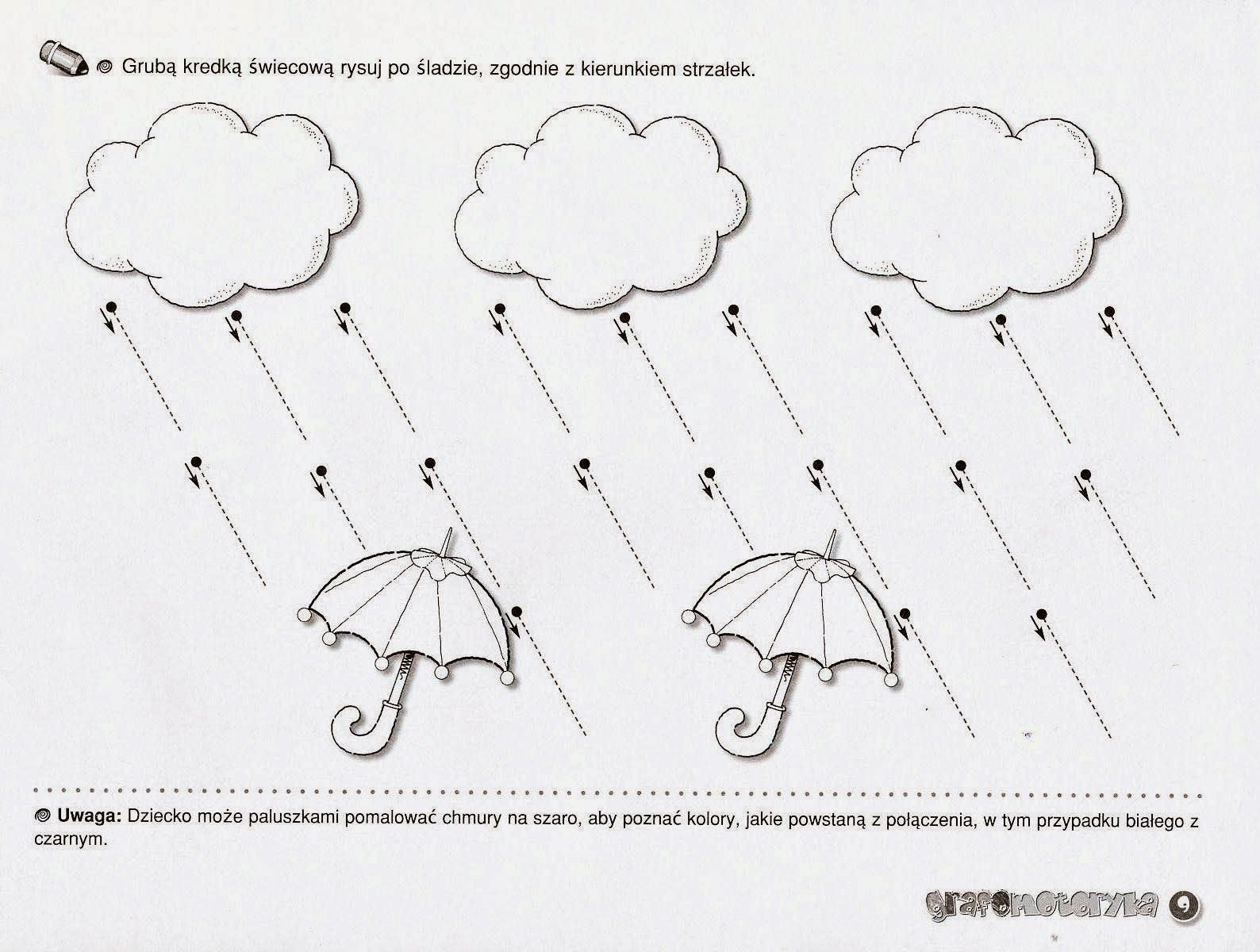 